Oakthorpe Donisthorpe and Acresford Parish CouncilAll Cost Centres and Codes5 December 2023 (2023-2024)Summary of Receipts and PaymentsAdministration - Parish CouncilCodeTitleBudgetedActualVarianceReceiptsPaymentsBudgetedActualVarianceNet Position+/- Under/over spend 19Equipment & Furniture 600.00 430.93 169.07 169.07 (28%) 20Printing & Stationery 550.00 311.95 238.05 238.05 (43%) 21Postage 55.00 55.00 55.00 (100%) 22Phone Charges & Broadband 400.00 400.00 400.00 (100%) 23Subscriptions 1,250.00 604.18 645.82 645.82 (51%) 24Software & Web Support 2,225.00 1,549.45 675.55 675.55 (30%) 25Advertising & Promotions 275.00 275.00 275.00 (100%) 26Insurance 5,000.00 2,125.41 2,874.59 2,874.59 (57%) 27Audit Fees 726.00 726.00 726.00 (100%) 28Legal Fees 1,000.00 1,000.00 1,000.00 (100%) 29Consultancy Fees (N/A) 30Bank Charges 100.00 54.00 46.00 46.00 (46%) 31Miscellaneous (N/A) 74Chairman's Allowance 165.00 51.00 114.00 114.00 (69%) 81Member Training and Development 1,600.00 237.18 1,362.82 1,362.82 (85%) 91Meeting room hire 792.00 190.00 602.00 602.00 (76%) 92Office - HW 660.00 480.00 180.00 180.00 (27%) 97IT equipment 1,000.00 314.65 685.35 685.35 (68%) 98pc Reserves 2,000.00 2,000.00 2,000.00 (100%) 18,398.00 6,348.75 12,049.25SUB TOTAL 12,049.25 (65%)Community InitiativesCodeTitleBudgetedActualVarianceReceiptsPaymentsBudgetedActualVarianceNet Position+/- Under/over spend 41Special Grant Fund 1,468.00 1,360.00 108.00 108.00 (7%) 87Vehicle activated signs VAS/MVAS 500.00 500.00 500.00 (100%) 88Community Engagement 1,400.00 1,235.91 164.09 164.09 (11%) 89Community Defibrillator 577.00 283.32 293.68 293.68 (50%) 3,945.00 2,879.23 1,065.77SUB TOTAL 1,065.77 (27%)Election CostsCodeTitleBudgetedActualVarianceReceiptsPaymentsBudgetedActualVarianceNet Position+/- Under/over spend 73Election Costs 4,000.00 4,000.00 4,000.00 (100%) 4,000.00 4,000.00SUB TOTAL 4,000.00 (100%)INCOMECodeTitleBudgetedActualVarianceReceiptsPaymentsBudgetedActualVarianceNet Position+/- Under/over spend 1Precept 85,313.00 85,313.00 (0%) 5Rents and Wayleaves 382.00 367.50-14.50-14.50 (-3%) 6Bank Interest 5.00 1,043.37 1,038.37 1,038.37 (20767%)Page No.1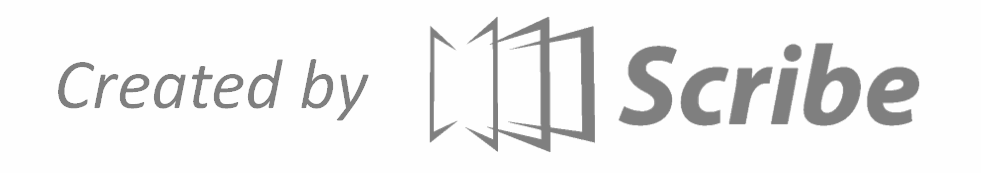 Oakthorpe Donisthorpe and Acresford Parish CouncilAll Cost Centres and Codes5 December 2023 (2023-2024)Summary of Receipts and Payments 7VAT Refund 5,619.69 5,619.69 5,619.69 (N/A) 8Miscellaneous Income 114.00 114.00 114.00 (N/A) 99Rebate 29.49 29.49 29.49 (N/A) 102Insurance -refurbishment costs 31,329.60 31,329.60 31,329.60 (N/A) 103Refund/ reimbursement 2,037.74 2,037.74 2,037.74 (N/A) 125,854.39 85,700.00 40,154.39SUB TOTAL 40,154.39 (46%)Joint Burial Committee - Donisthorpe CemeteryCodeTitleBudgetedActualVarianceReceiptsPaymentsBudgetedActualVarianceNet Position+/- Under/over spend 76Funding 6,300.00 5,765.21 534.79 534.79 (8%) 6,300.00 5,765.21 534.79SUB TOTAL 534.79 (8%)Land & Property - Leisure CentreCodeTitleBudgetedActualVarianceReceiptsPaymentsBudgetedActualVarianceNet Position+/- Under/over spend 62Building Maintenance 4,000.00 514.00 3,486.00 3,486.00 (87%) 63Fire and Security Costs (N/A) 64MUGA (N/A) 69Refuse Charges 550.00 550.00 550.00 (100%) 101Insurance -refurbishment costs 25,218.65-25,218.65-25,218.65 (N/A) 4,550.00 25,732.65-21,182.65SUB TOTAL-21,182.65 (-465%)Land & Property - Parish CouncilCodeTitleBudgetedActualVarianceReceiptsPaymentsBudgetedActualVarianceNet Position+/- Under/over spend 42Minor Works 2,600.00 796.88 1,803.12 1,803.12 (69%) 47Grounds Maintenance 10,000.00 10,000.00 10,000.00 (100%) 50Play Equipment - Repairs & Replacements 1,390.00 1,390.00 1,390.00 (100%) 54Refuse Charges (N/A) 55Street Furniture (N/A) 72Notice Boards (N/A) 93land rental 110.00 110.00 110.00 (100%) 96Arboreal Works 6,000.00 1,160.00 4,840.00 4,840.00 (80%) 106Play area safety check 270.00-270.00-270.00 (N/A) 20,100.00 2,226.88 17,873.12SUB TOTAL 17,873.12 (88%)Reserve FundsCodeTitleBudgetedActualVarianceReceiptsPaymentsBudgetedActualVarianceNet Position+/- Under/over spend 94Memorial Grounds 4,000.00 3,675.00 325.00 325.00 (8%) 95MUGA (N/A) 100PC Office pot 984.00-984.00-984.00 (N/A) 104Deed Investigation 330.99-330.99-330.99 (N/A)Page No.2Oakthorpe Donisthorpe and Acresford Parish CouncilAll Cost Centres and Codes5 December 2023 (2023-2024)Summary of Receipts and Payments 105Council IT Equipment 750.81-750.81-750.81 (N/A) 4,000.00 5,740.80-1,740.80SUB TOTAL-1,740.80 (-43%)Section 137CodeTitleBudgetedActualVarianceReceiptsPaymentsBudgetedActualVarianceNet Position+/- Under/over spend 75Section 137 270.00 270.00 270.00 (100%) 270.00 270.00SUB TOTAL 270.00 (100%)Staffing Costs - Parish CouncilCodeTitleBudgetedActualVarianceReceiptsPaymentsBudgetedActualVarianceNet Position+/- Under/over spend 9Salaries 21,000.00 14,239.04 6,760.96 6,760.96 (32%) 10Tax & National Insurance 1,500.00 2,860.52-1,360.52-1,360.52 (-90%) 11Pension Contributions 850.00 609.00 241.00 241.00 (28%) 12Subsistence 100.00 100.00 100.00 (100%) 13Training  & Development 300.00 300.00 300.00 (100%) 77Agency Staff (N/A) 23,750.00 17,708.56 6,041.44SUB TOTAL 6,041.44 (25%) 125,854.39 85,700.00 85,313.00 66,402.08 125,934.39 72,427.95 80.00 6,025.87 18,910.92 40,154.39NET TOTALV.A.T.GROSS TOTALSummary 59,065.31 (34%)Page No.3